Отчет педагогической деятельности с детьми 3-4 лет по тематической неделе «Насекомые».11 группа.Воспитатель Коптелова Алёна Владимировна.С 18.05.20 по 22.05.20 с нашем «Онлайн детском саду» проходила тематическая неделя, посвященная насекомым. Для детей были разработаны конспекты занятий, в соответствии с сеткой занятий на неделю, распорядок дня.Дети вместе с родителями были на даче, где им представилось возможным наглядно познакомиться и изучить насекомых, понаблюдать за их поведением в естественной среде обитания, закрепить представления о строении насекомых, пользе и вреде для жизни человека.Кроме насекомых, дети изучили дождевых червей, что вызвало в детях положительные эмоции и заряд хорошего настроения. 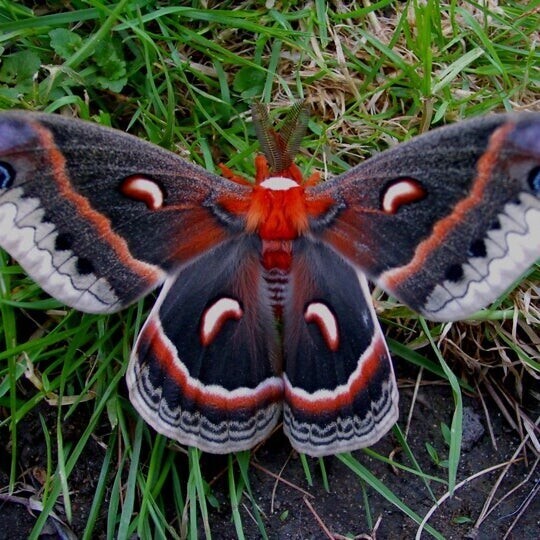 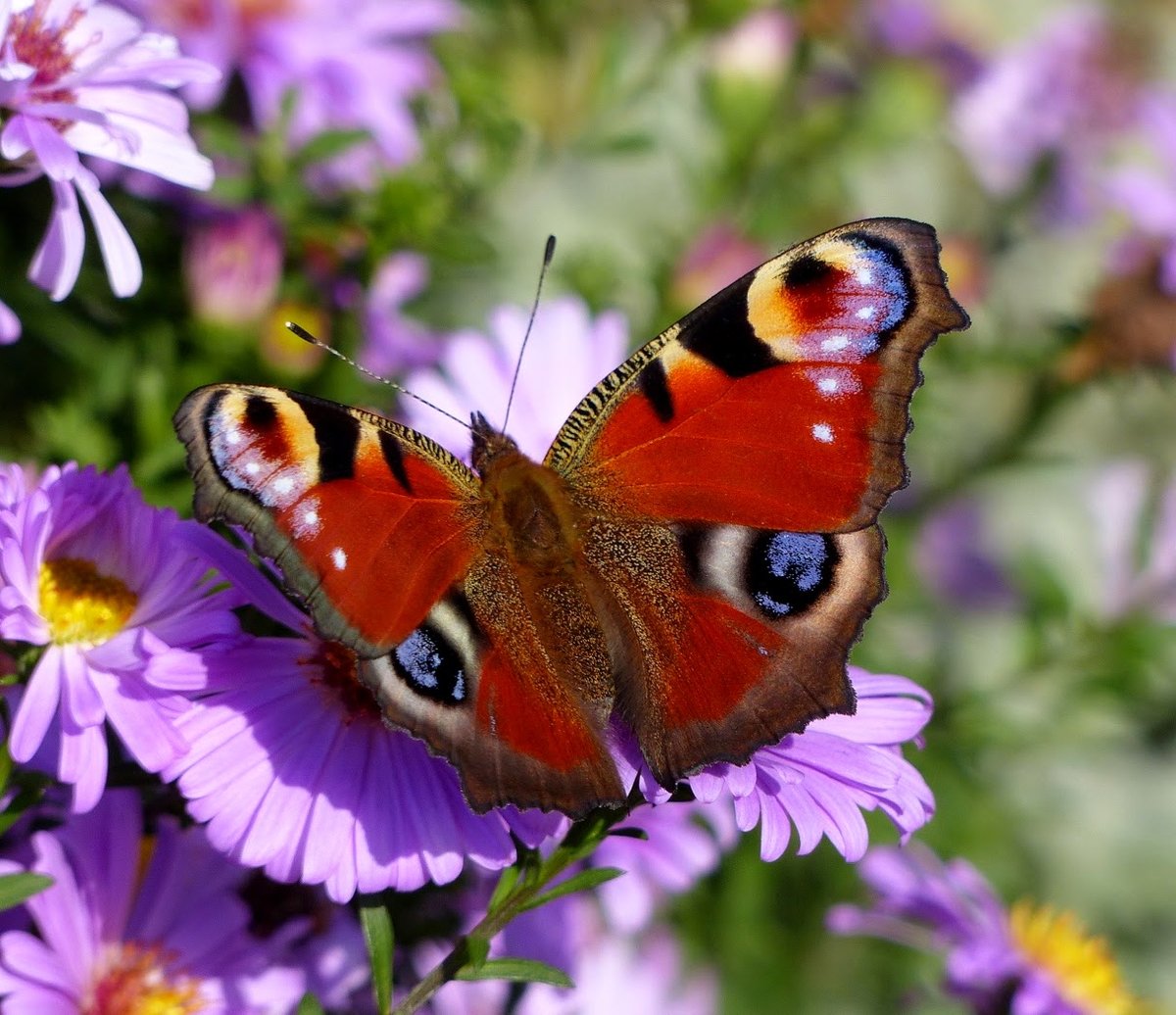 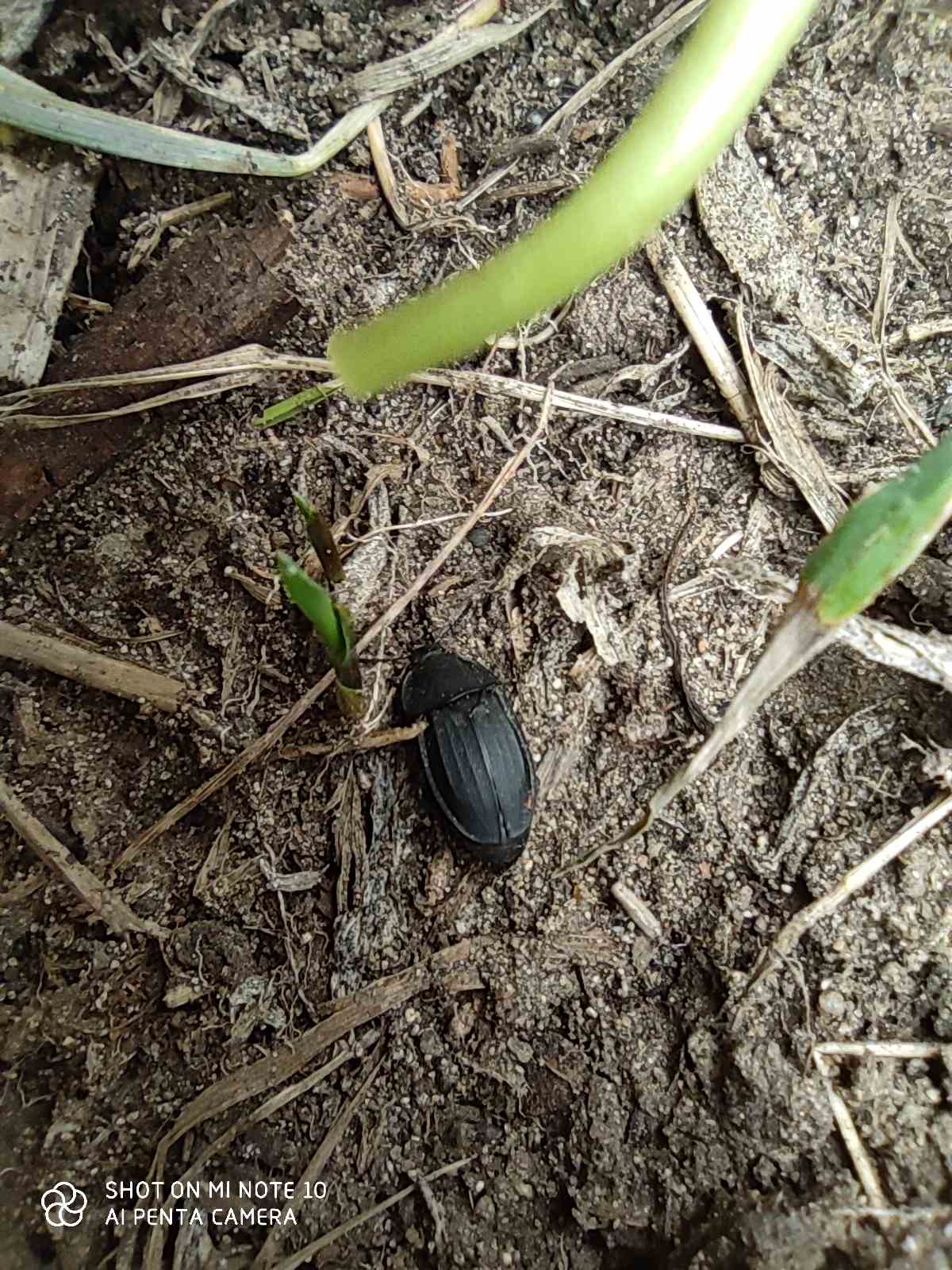 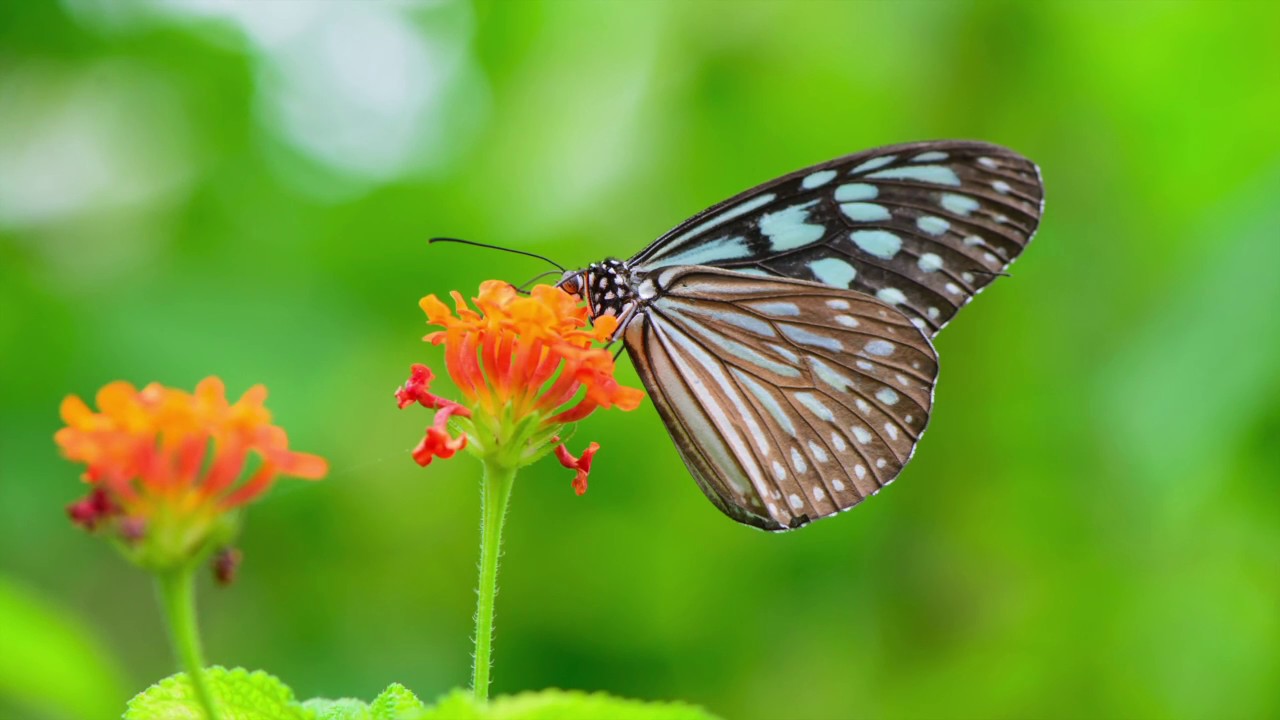 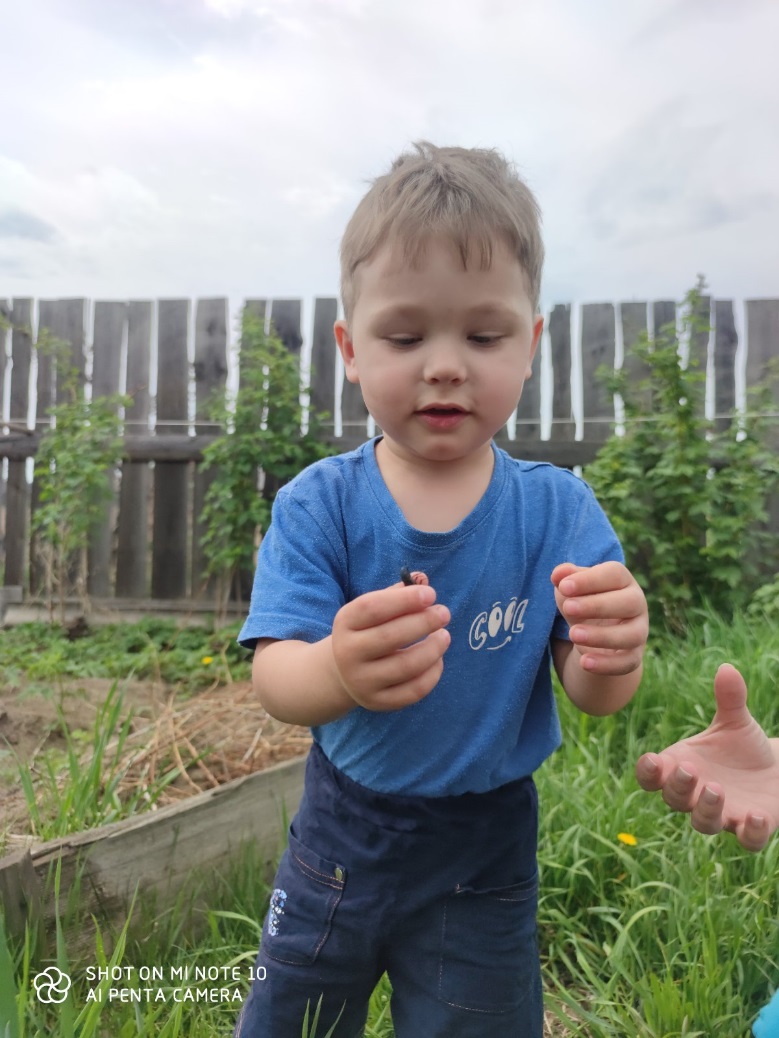 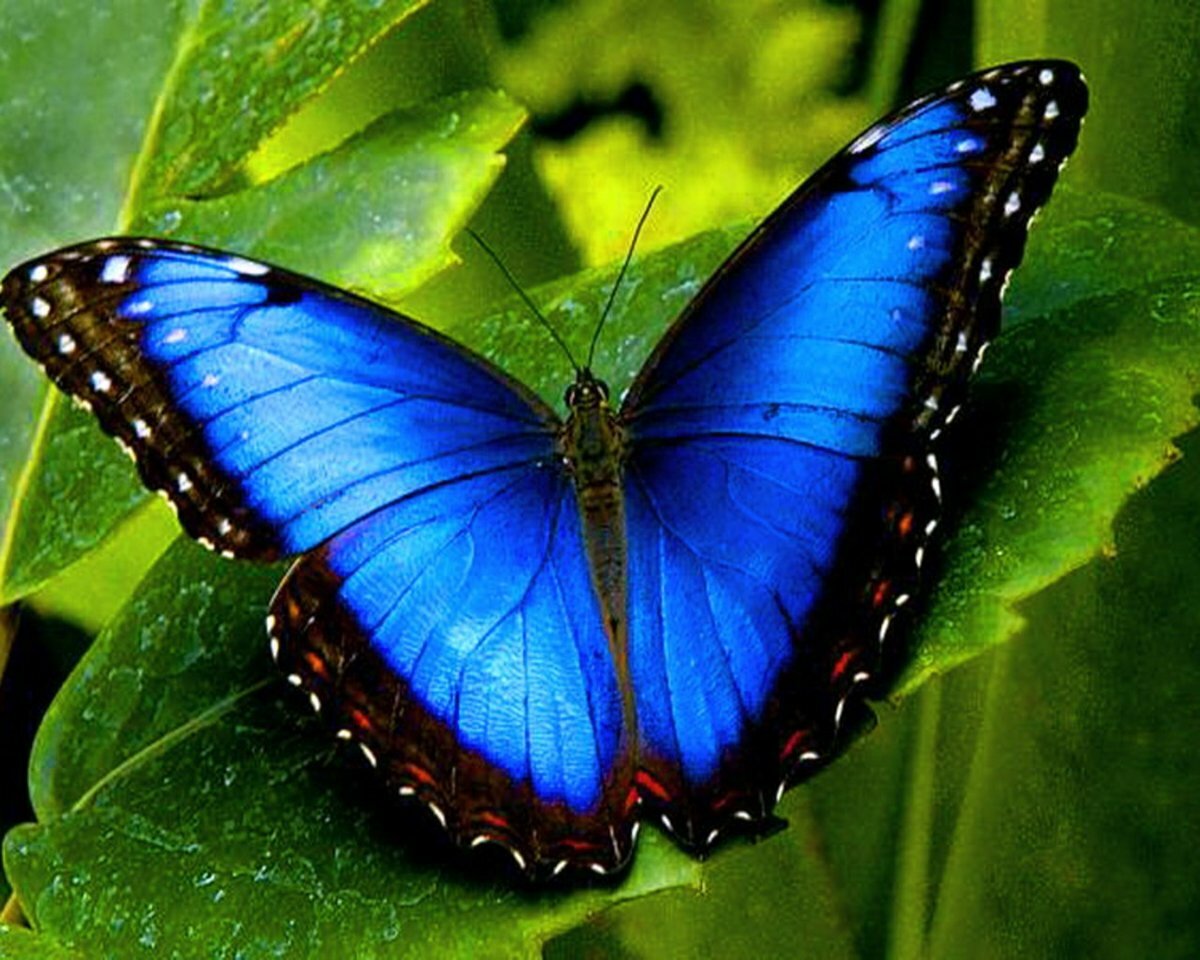 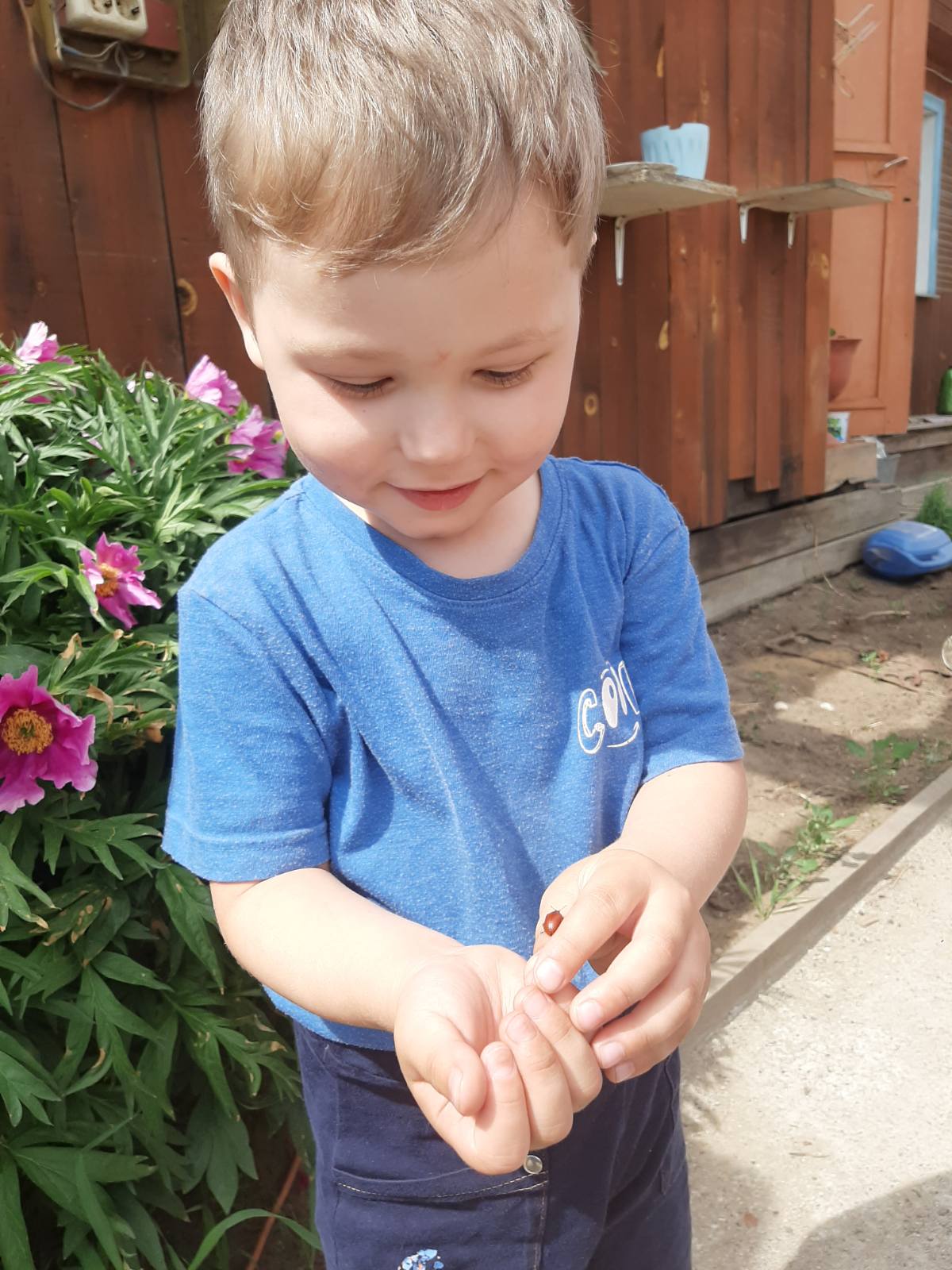 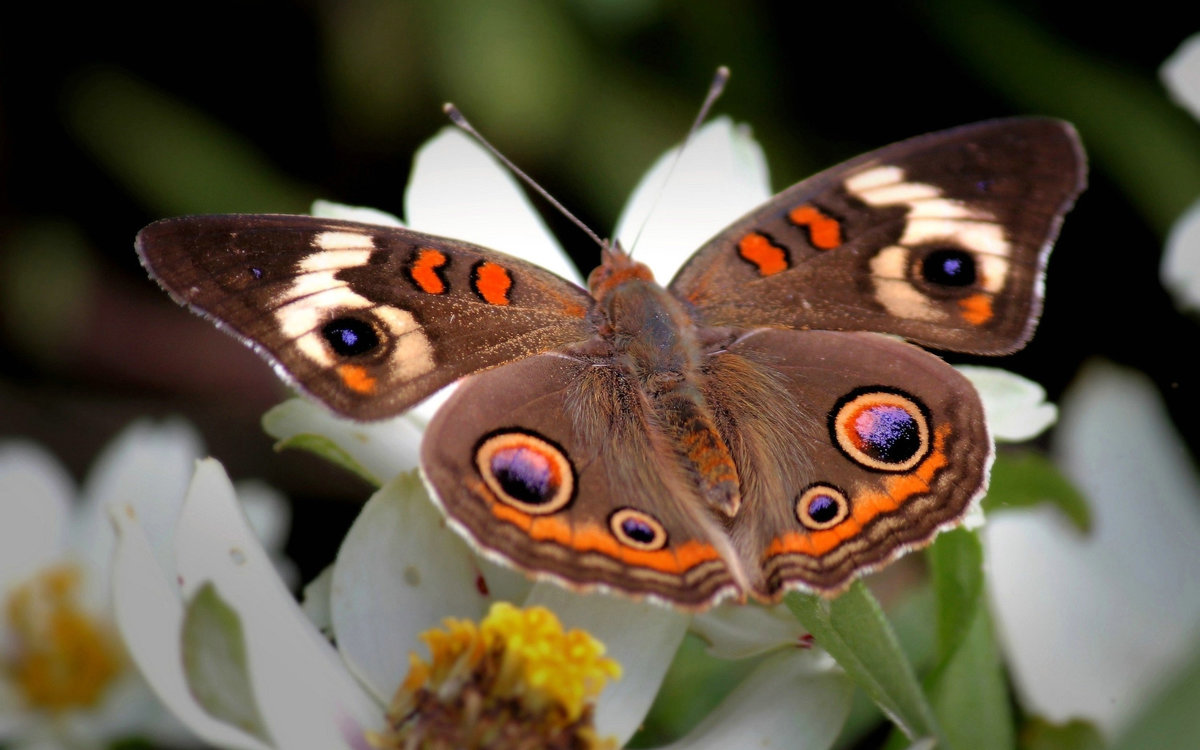 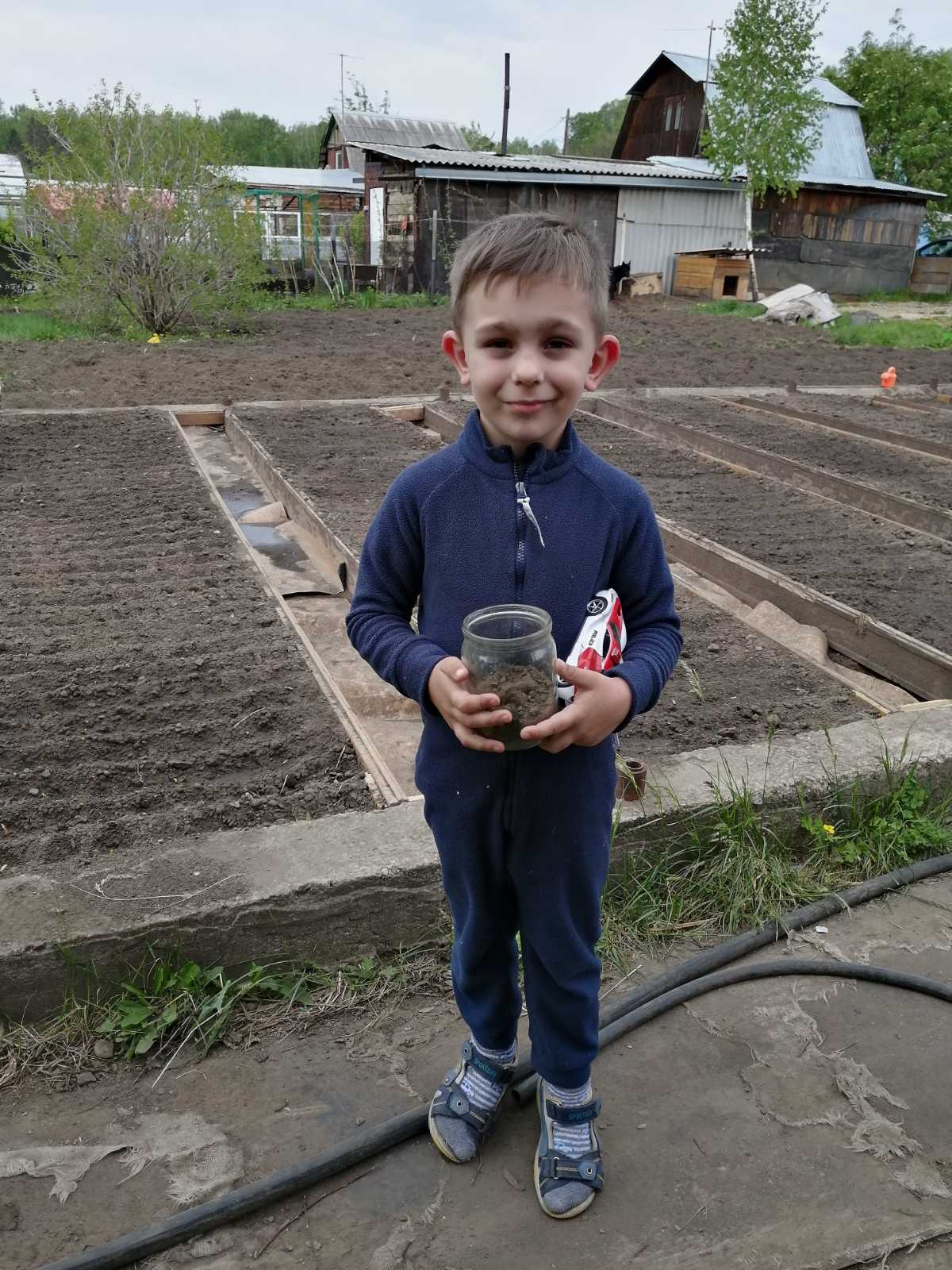 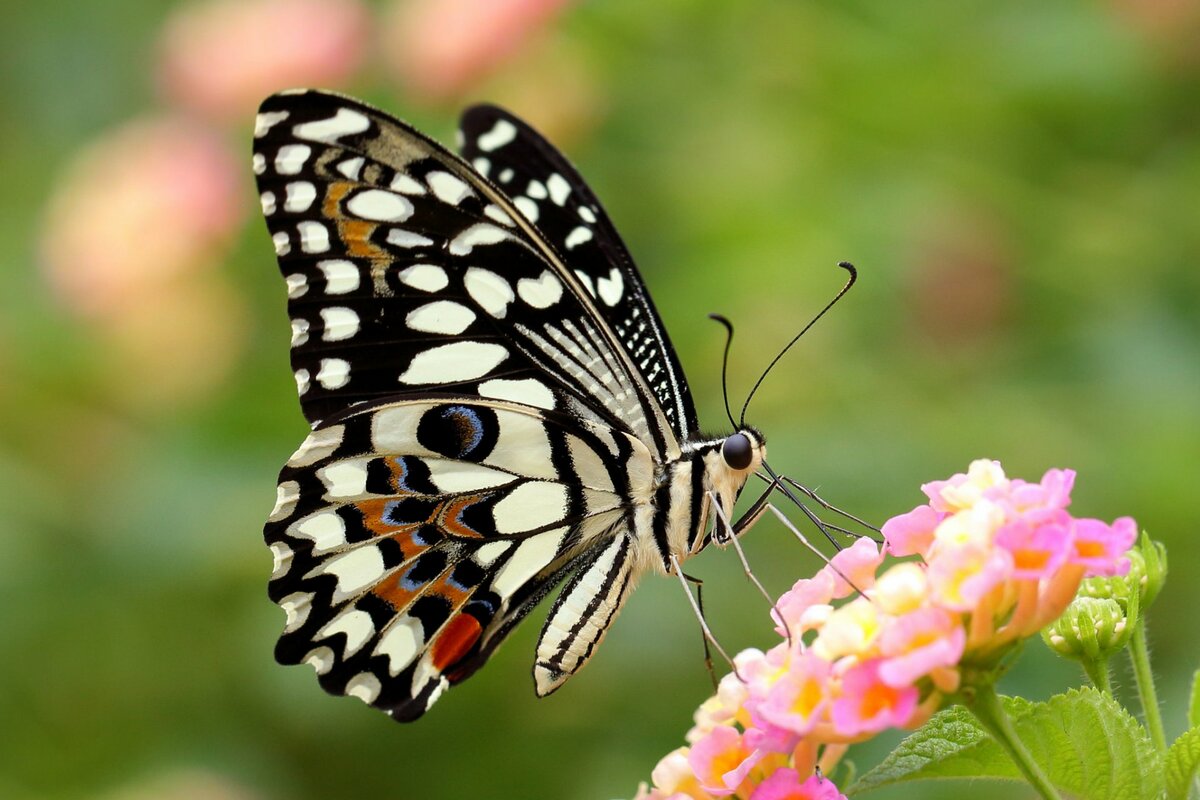 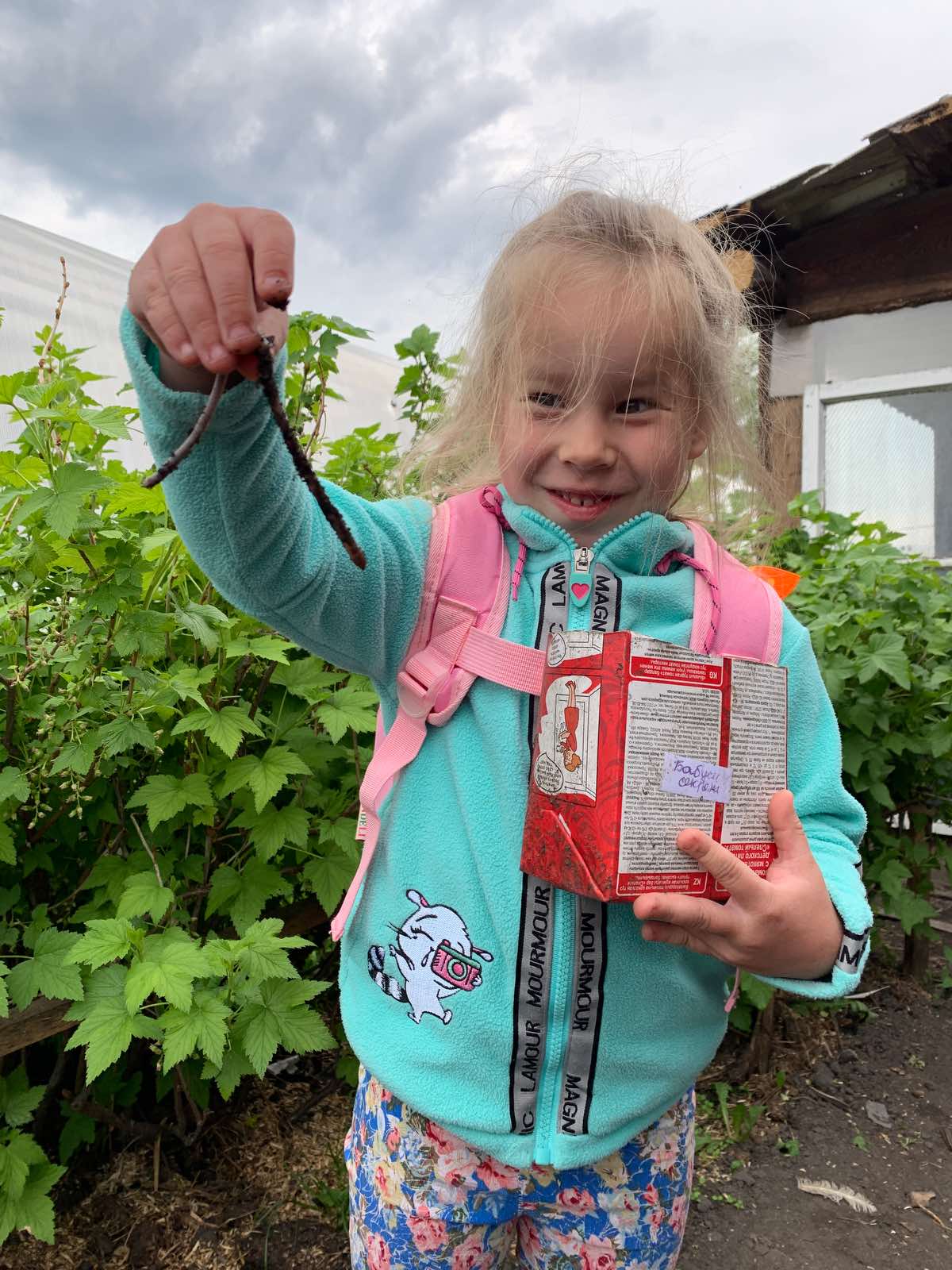 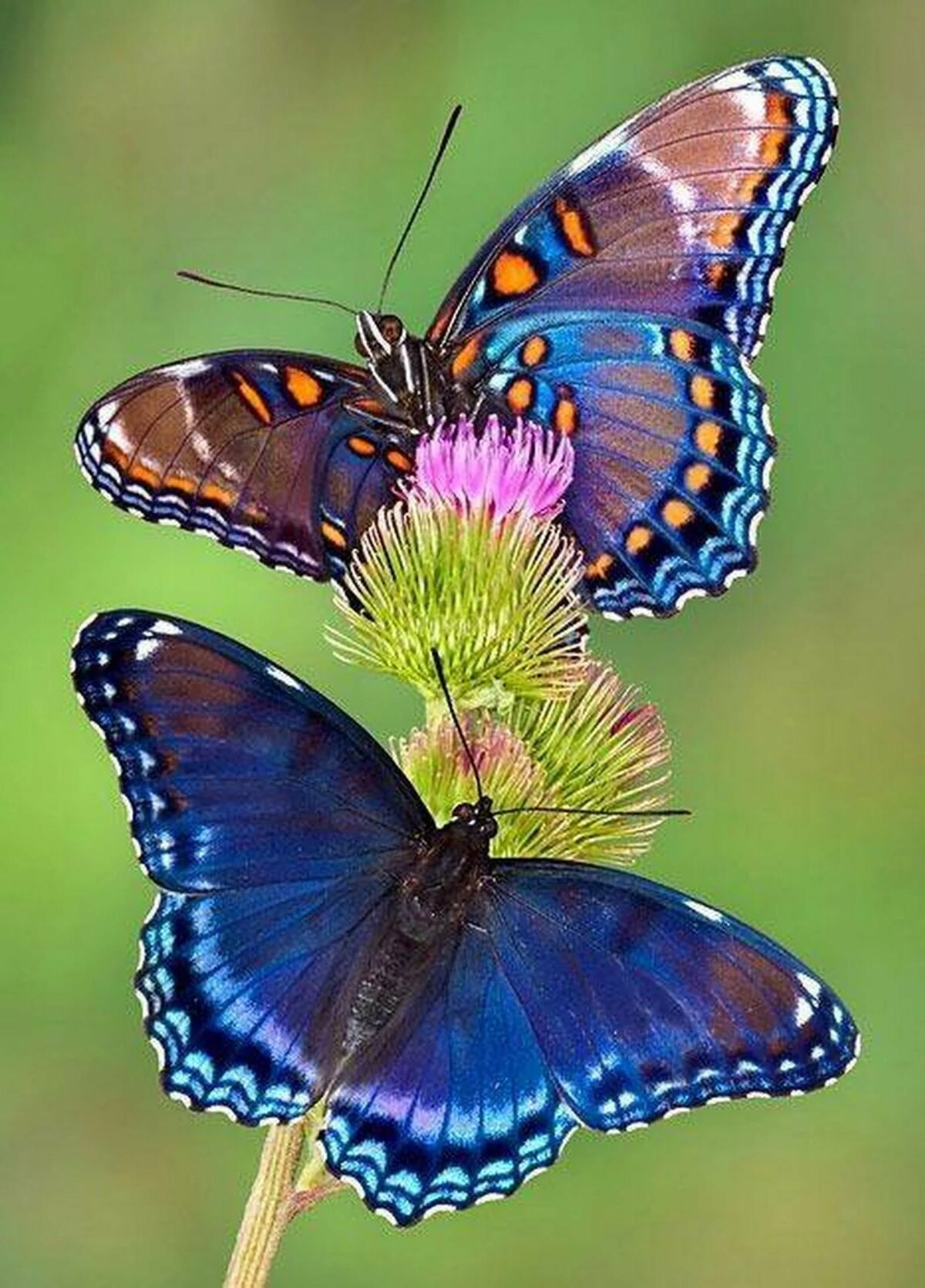 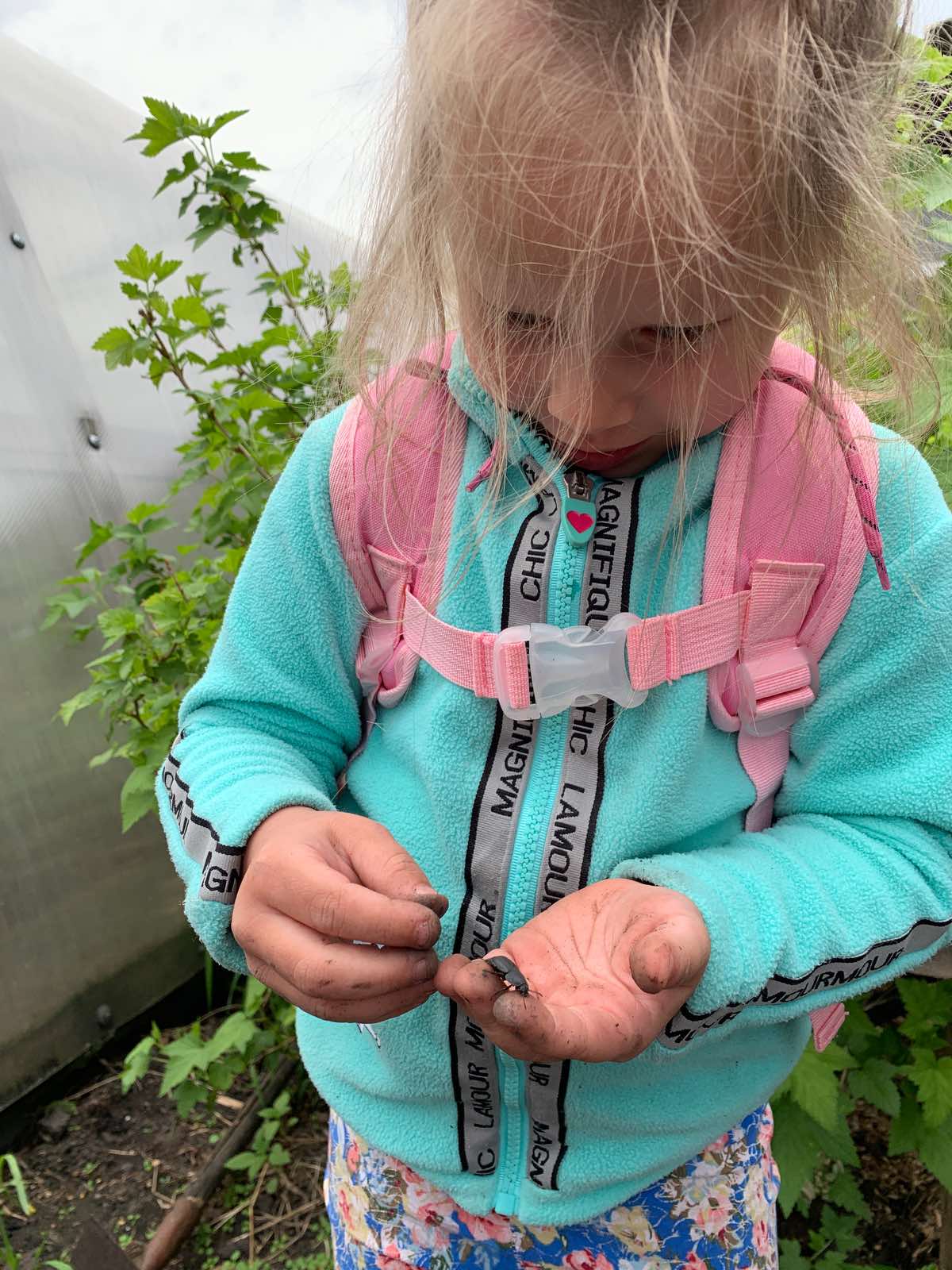 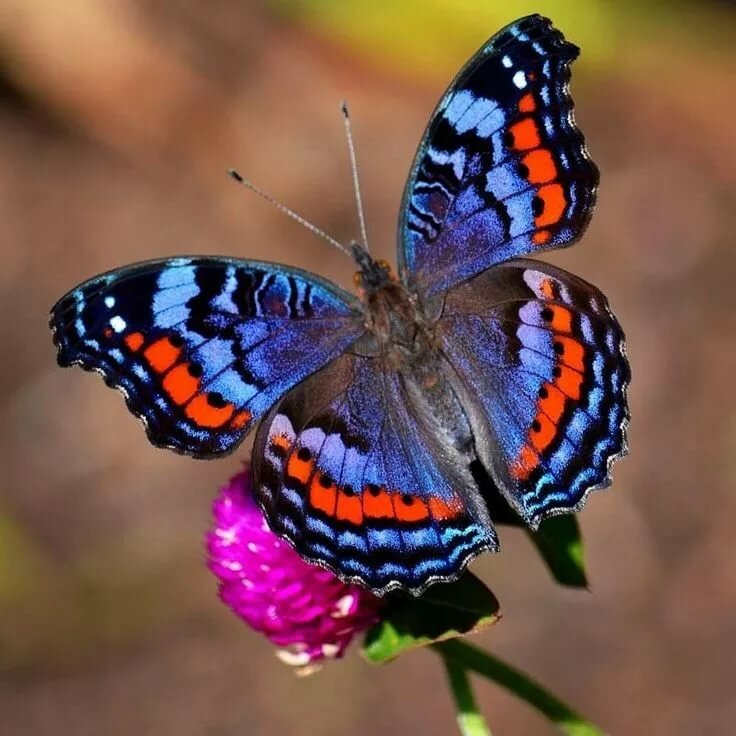 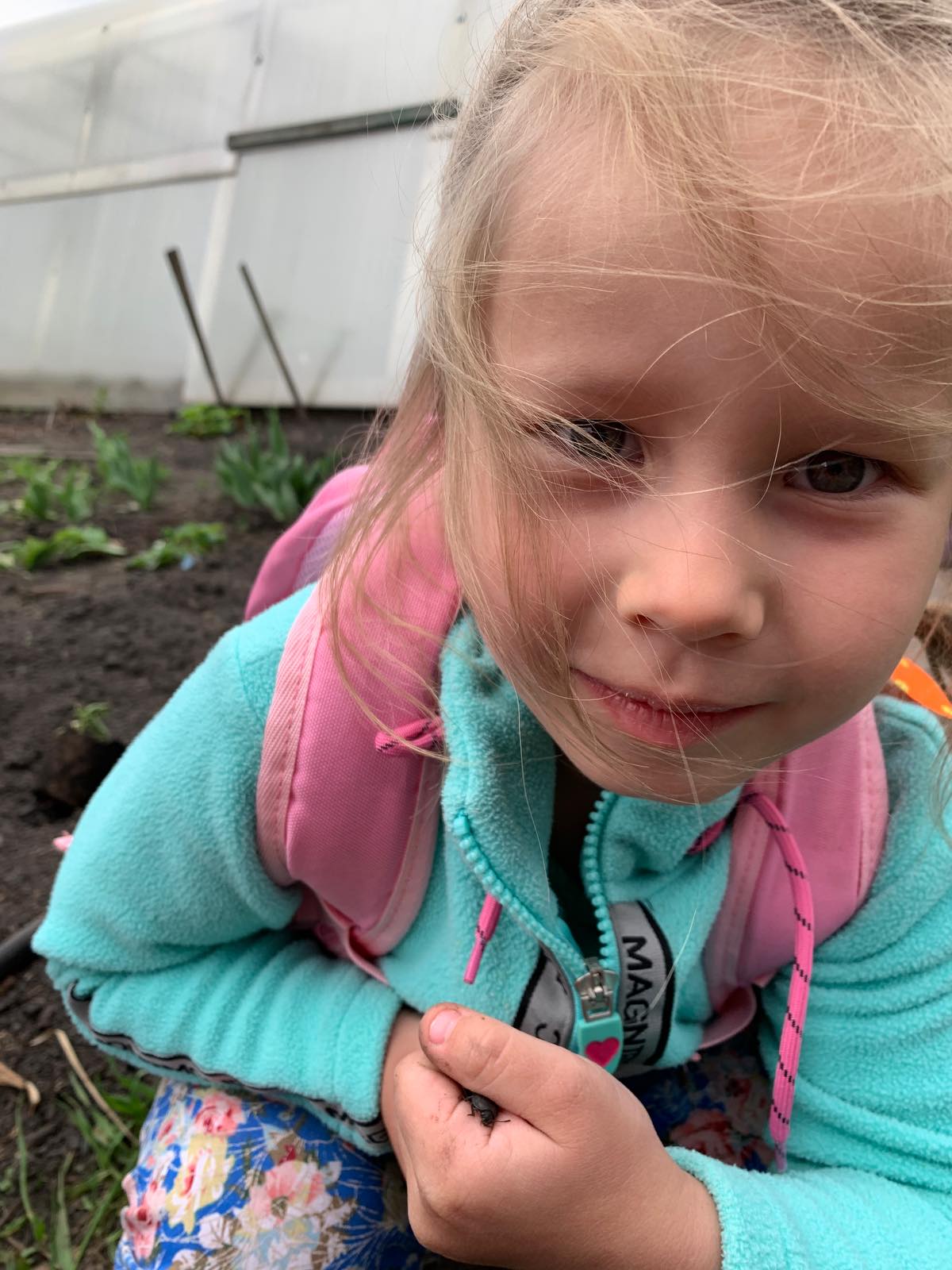 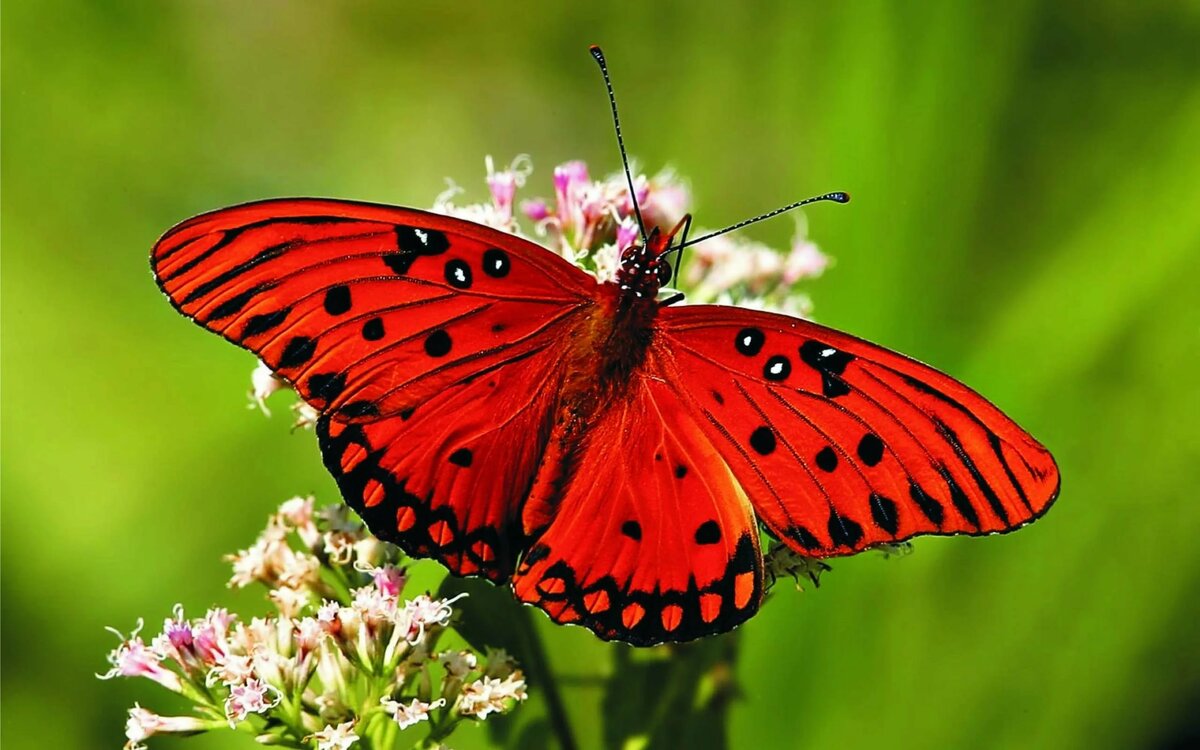 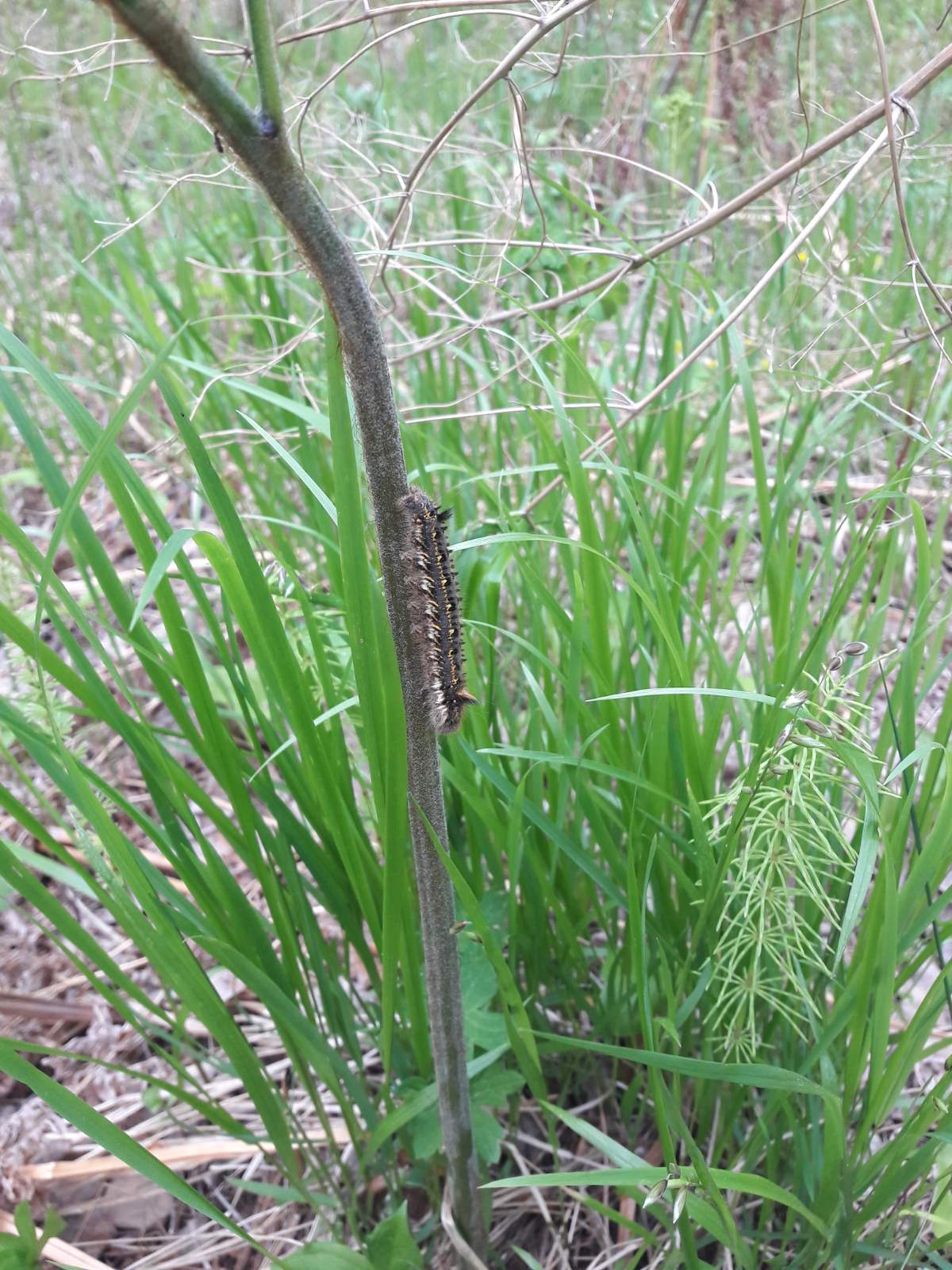 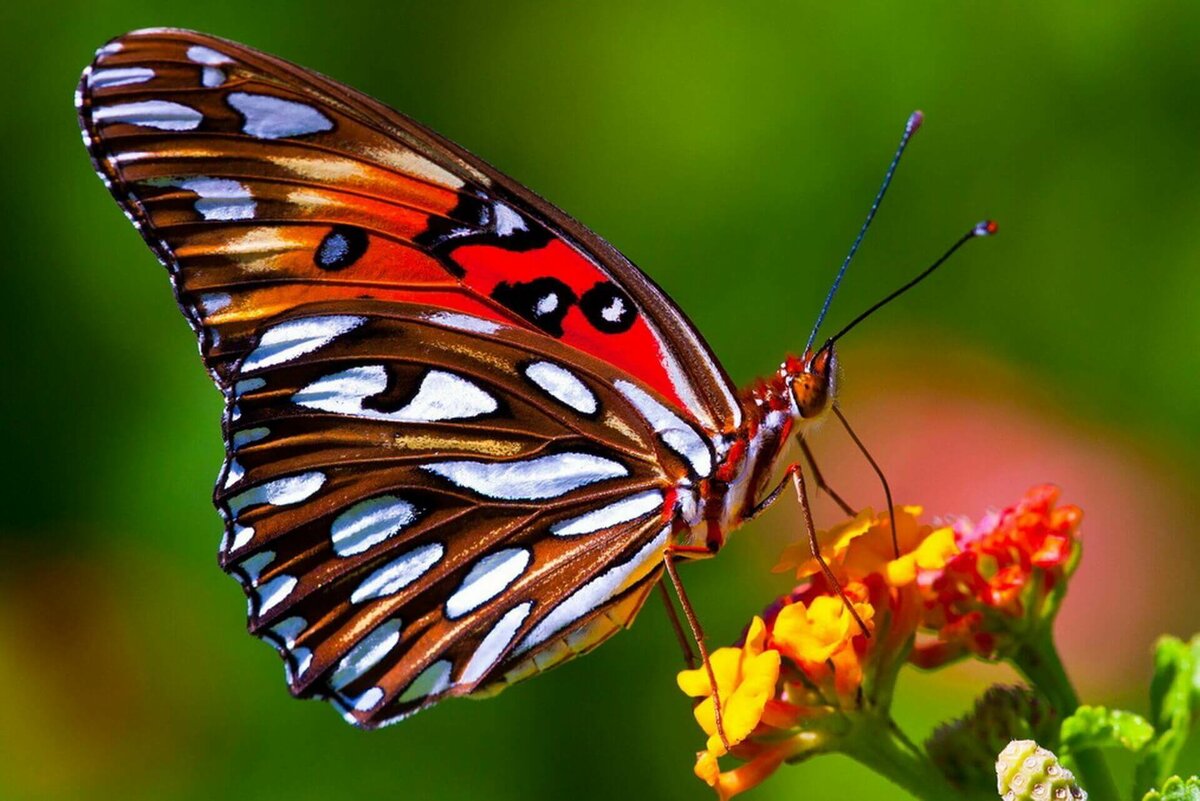 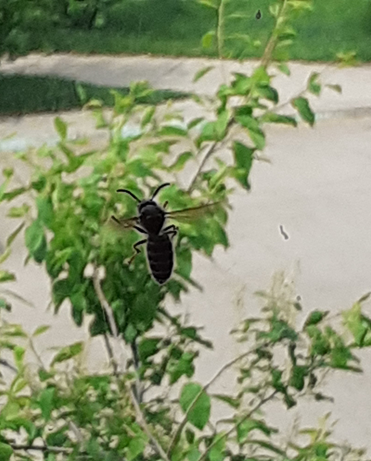 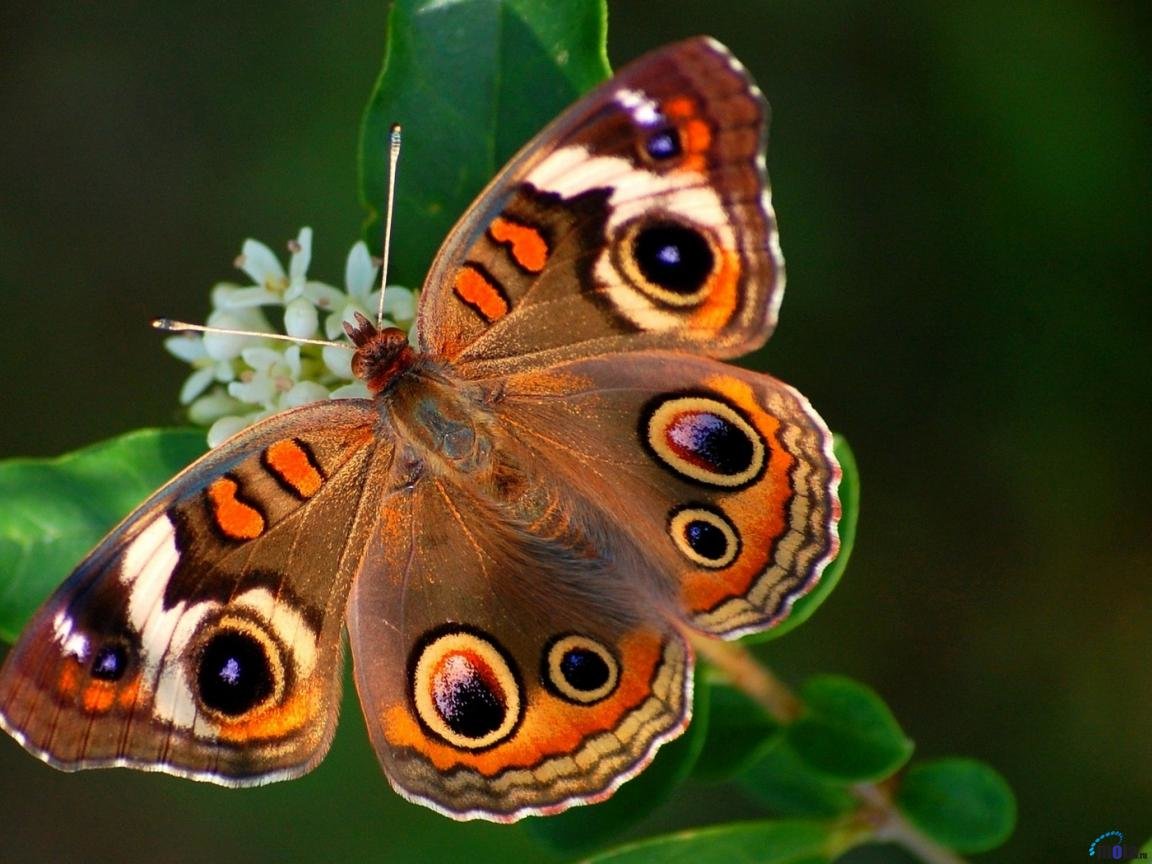 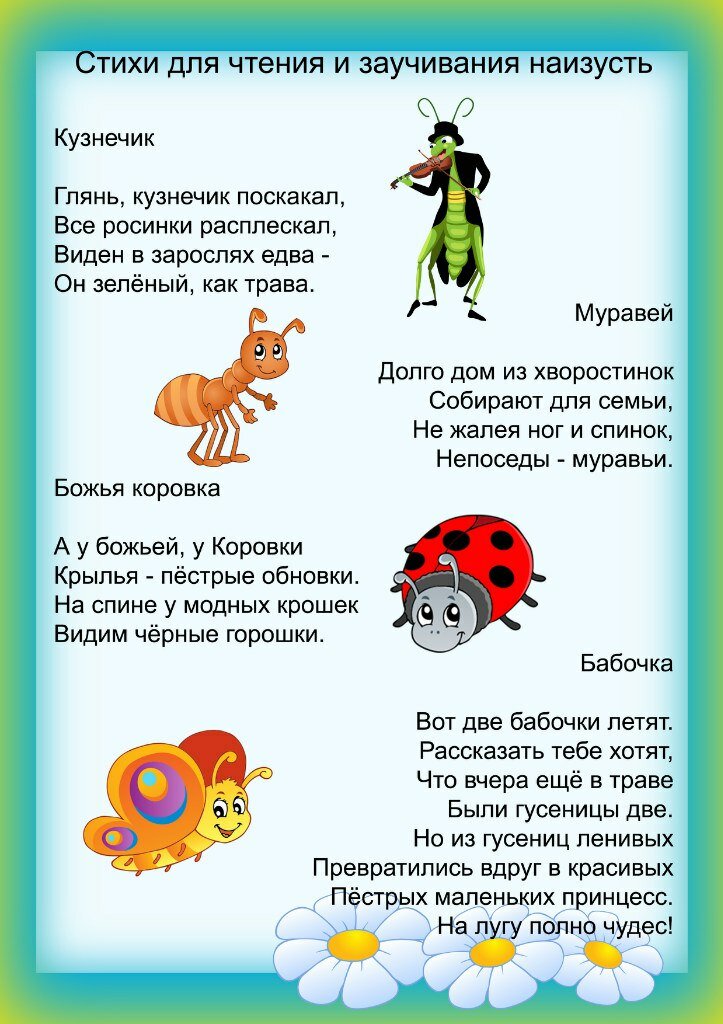 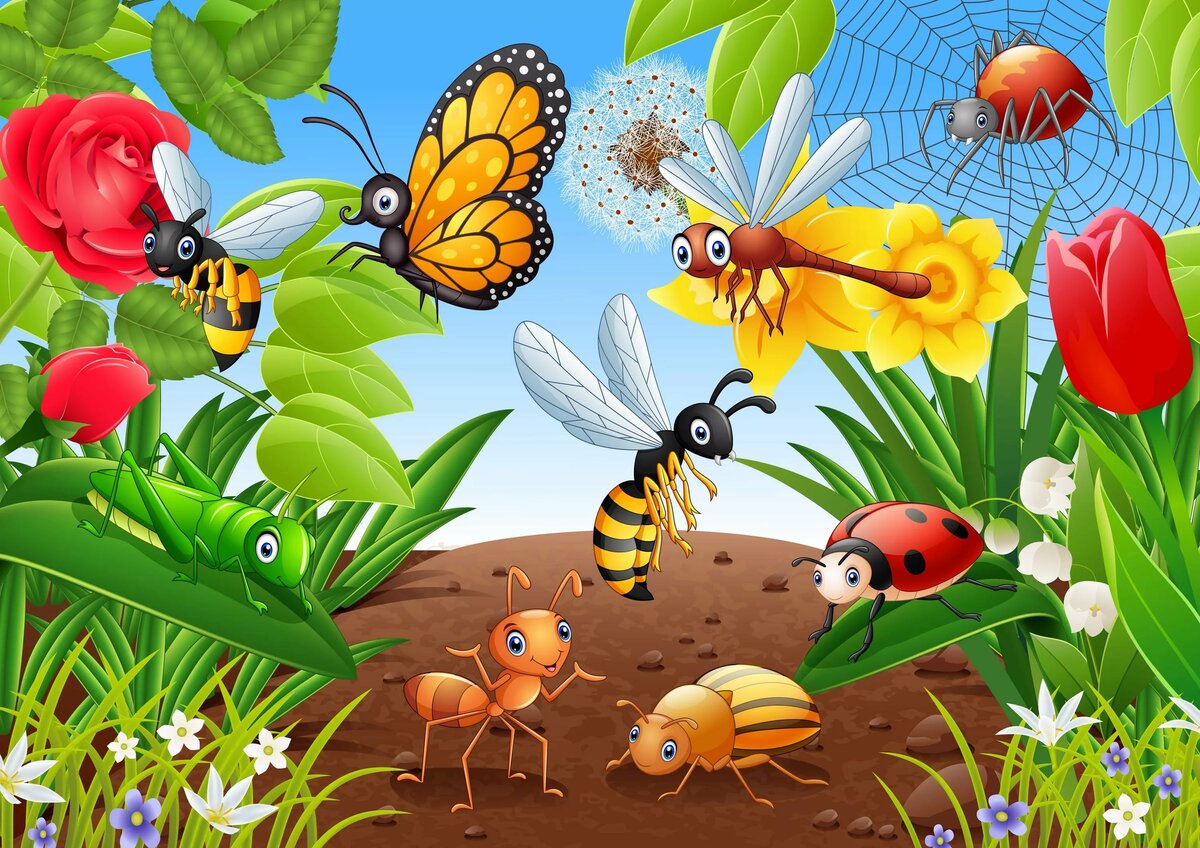 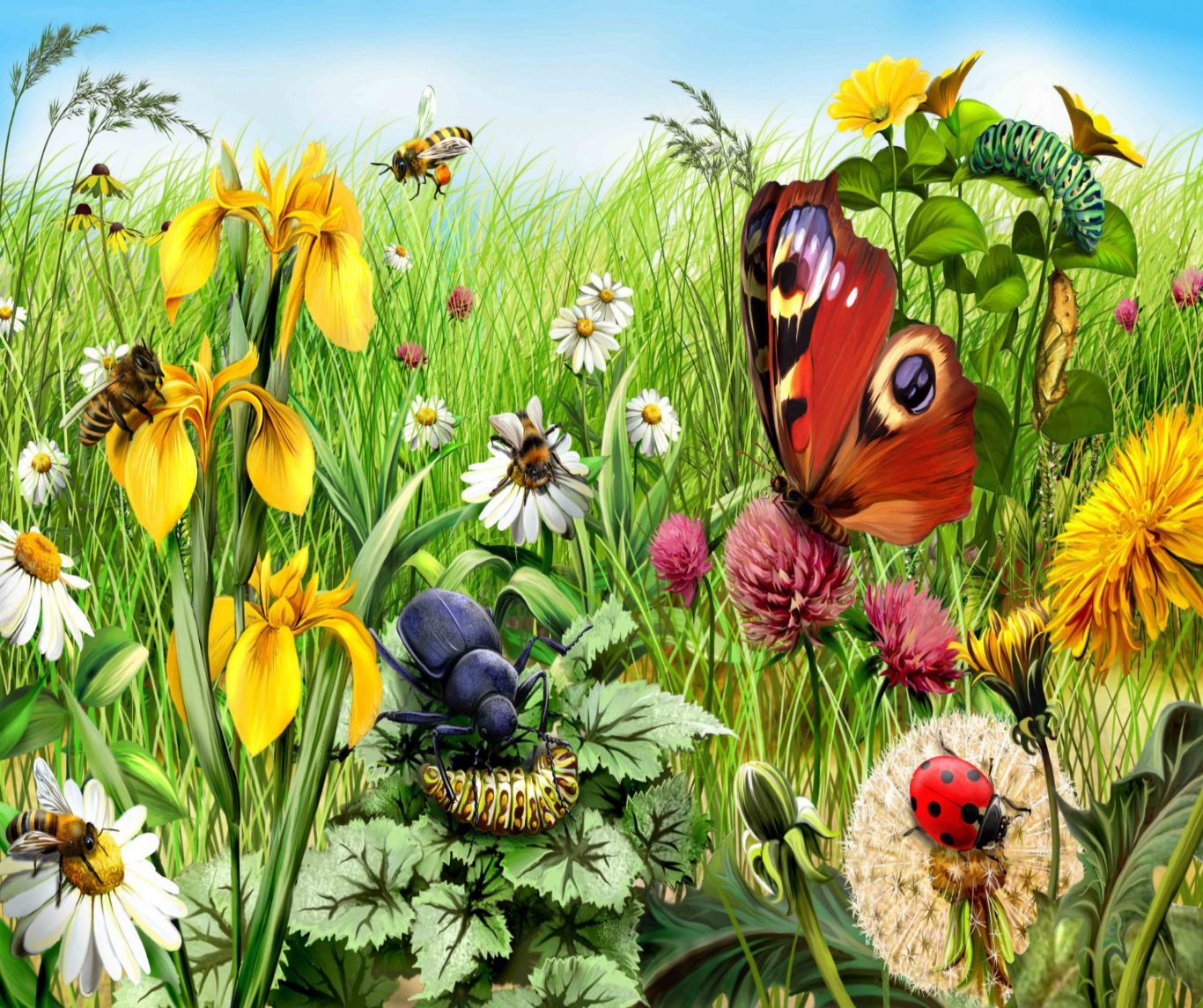 